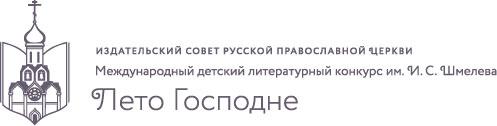 Конкурс 2018 годаПо следам Апостола АндреяОн был первым на этой Земле, кого Господь призвал. Что прозрел в нём Христос Своим Божественным взором? Верно душа у Андрея была особой, исключительной, раз Сам Господь пришёл к нему.Георгий АлександруВместеОтгремел праздничный салют в честь Дня военно-морского флота. Люди, наполненные новыми яркими впечатлениями и эмоциями, разошлись по домам. Город опустел.Вдоль улицы Победы, по направлению к памятнику первому командиру первой атомной подводной лодки Леониду Осипенко, не спеша шёл Андрюша, мальчик лет тринадцати, вместе со своим дедушкой Петром Фёдоровичем, капитаном первого ранга. Дед Пётр молчал, руки его были сложены в замок за спиной, а между бровей появилась морщина: на него, вероятно, нахлынули старые воспоминания о службе, о родной подлодке, о друзьях, которые не вернулись из похода, о всех тех, кто был ему дорог. Андрей знал, что сейчас деда лучше не трогать, поэтому шёл тихо рядом и терпеливо ждал, когда тот сам изъявит желание рассказать о чём-нибудь…Подготовка к важному празднику… Мальчик не просто жил историями о славных героях войны, о первооткрывателях, о ситуациях, произошедших с Петром Фёдоровичем во время его дальних плаваний, он дышал ими. Для своего возраста Андрюша неплохо разбирался в подводных лодках и кораблях, в различных чертежах и схемах, и всё - благодаря деду. На вопрос о том, кем он хочет стать, конечно же, не раздумывая, отвечал: «Моряком!»День военно-морского флота был одним из самых важных для обоих. Они готовились к нему всегда заранее, с большим трепетом. Пётр Фёдорович брал из шкатулки маленький посеребрённый ключик и отпирал им двери громоздкого шкафа, в котором хранились все самые значимые для старика вещи. Даже пахло там по-особенному, не так, как во всей квартире. На протяжении нескольких минут он внимательно рассматривал своё богатство, делал несколько глубоких вдохов, а затем доставал самое ценное сокровище – военный мундир. К нему дед не подпускал никого, даже свою жену Валю, Андрюшину бабушку, которая из года в год, нет-нет, да и пыталась что-нибудь сотворить с мундиром. Дед Пётр аккуратно чистил погоны специальной щёточкой, предназначенной только для этого, бережно перебирал в руках медали, раз за разом перечитывал надписи на них, и, в самую последнюю очередь, наглаживал стрелки на чёрных брюках. Довольный проделанной работой, он со спокойной душой шёл на кухню «попить чаю» и ещё долго читал Валентине истории и стихи из свежего военно-морского журнала «Перископ». Андрюша же наводил порядок у себя дома, а именно, в своей комнате: протирал от пыли и переставлял модели подводных лодок и кораблей, коих накопилось великое множество. Всё это он смастерил сам, в судомодельном кружке, в который его когда-то привёл дедушка.Андреевский флаг В день праздника мальчик вставал с утра пораньше и сразу же, стараясь не разбудить никого из домашних, направлялся к деду с бабушкой, жившим на соседней улице.Дед с внуком традиционно шли на парад к Вечному огню, затем к памятнику Первопроходцам атомного подводного флота. Памятник этот открыли недавно. Это была рубка атомной подводной лодки К-14 «Счастливая». Пётр Фёдорович уже хотел было начать один из своих рассказов, как вдруг Андрей, посмотрев на флаги, которые развевались у рубки, неожиданно спросил.- Дед, а почему именно Андреевский крест? Андреевский флаг?- Если верить легенде, то это связано с Петром Первым. Сидел он как-то допоздна, работал над эскизами флага для тогда ещё молодого морского флота России. Утомившись, он заснул, а проснувшись ранним утром, увидел на листе с эскизом флага косой синий крест. Это так легли на бумагу лучи восходящего солнца, пройдя через цветные стёкла окна царского кабинета. Конечно, на самом деле всё было иначе. Пётр I много времени уделял созданию и разработке проектов флагов. - Краси-и-ивая легенда… А меня в честь Андреевского флага Андреем назвали?- Нет, не совсем. В честь Апостола Андрея Первозванного. Уговорил вот твоих родителей дать тебе такое имя.- Что же вы мне раньше об этом не рассказывали?- А ты и не спрашивал. Пойдём домой, поздно уже. Да и бабушка об этом больше знает, чем я. Она тебе и расскажет.«Такой человек!»-…И вот Апостол Андрей, которому уже было более восьмидесяти лет, находит в себе силы, чтобы говорить о Боге и на кресте. По преданию, своей предсмертной проповедью, он обращает в христианство более двух тысяч человек, - закончила свой рассказ бабушка.Андрей некоторое время молчал. Слишком уж поразил его человек, чьё имя он носил.- Неужели, все люди, вот так просто стояли и смотрели, как умирает такой человек! - расстроенно воскликнул мальчик.- Нет, что ты! Они пытались ему помочь, но Андрей Первозванный говорил примерно так: «Неразумные, разве этому я вас учил? Я уже иду к самому Богу, а вы меня останавливаете».Факт этот не особо обрадовал Андрюшу, и он лишь тяжело вздохнул.- Может быть ты что-то ещё знаешь? – с надеждой спросил мальчик и вновь посмотрел на бабушку.- Только то, что он был высокого роста, кудрявый, с чёрной бородой, сросшимися на переносице бровями. Ходил с огромным посохом увенчанным крестом. Там, где бывал, ставил большие железные и каменные кресты. И будучи Первым, он никогда не считал себя первым. Скромным был очень. Очень любил своего брата – Апостола Петра.- Пойдёмте спать, время позднее, - вдруг вставил своё слово дедушка, который всё это время сидел молча. Не то чтобы рассказ Валентины его не задел, просто Пётр Фёдорович -человек военный и был более сдержанным. Существование Бога он, конечно же, не отрицал, но в силу своей профессии также доверял законам физики и математическим расчётам. Спорить с дедом никто не стал, все трое вышли из-за стола в полной тишине и, пожелав друг другу спокойной ночи, удалились каждый в свою комнату.  Видимо, мысль о том, что о «таком человеке» им было известно немного, расстроила Андрюшу.Мальчик долго не мог уснуть. Подводные лодки и кругосветные путешествия отошли на второй план. Сейчас в голове его вертелись лишь мысли о «таком (!) человеке». Андрей твёрдо решил, что завтра же отправится на поиски информации об Апостоле Андрее в городскую библиотеку. Снилось же ему, будто он вместе со своей семьёй на собственном корабле плывёт вверх по Днепру, точно также, как и Андрей Первозванный две тысячи лет назад. Как он, Андрюшка, стоит у штурвала и отдаёт приказания, как сестричка Анюта следит за ним и восхищается самым смелым в мире старшим братом, как дед с гордостью смотрит на своего внука. И не страшны их маленькому кораблю никакие невзгоды, нипочём самые сильные ветры, а всё потому, что где-то там, впереди, виднеется силуэт самого Апостола Андрея, указывающего им дорогу.В Крым!Две недели прошло с того момента, как Андрюша узнал об Апостоле. За это время он нашёл немало информации о нём. Теперь ему хотелось увидеть собственными глазами те места, где когда-то проповедовал христианство Андрей Первозванный. Так раньше было и с историями о морских походах Петра Фёдоровича.  Рассказал он как-то Андрею о подвиге матроса Сергея Преминина, который ценой собственной жизни спас мир от ядерной катастрофы, и решили они вместе с моряками-подводниками поехать к родителям Серёжи в Вологодскую область на торжества, посвящённые его подвигу. А затем и в Мурманскую область – туда, откуда в свой последний поход уходила атомная подводная лодка К-219. …Как-то Андрей, несмотря на хорошую погоду, сидел в своей комнате и доделывал очередную модель корабля.  Вдруг дверь тихонько приоткрылась, и в комнату заглянула мама.  Из кухни сразу же донёсся запах её фирменного вишнёвого пирога, а из прихожей послышались голоса бабушки и дедушки. «Видимо, как обычно, проходили мимо и заглянули на чай», - пронеслось в голове у мальчика.- Всё мастеришь? – спросила мама. -  А у деда для тебя - сюрприз! - Какой? – мальчик вскочил со стула. Сюрпризы от Петра Фёдоровича были всегда самыми интересными, запоминающимися, ведь он, как никто другой, знал, чего именно хочет внук.- Ну, где мой путешественник? – войдя в комнату воскликнул дед и широко улыбнулся. - Собирай чемоданы! Едем в Крым историю страны изучать!- Как в Крым?! – опешил от неожиданности Андрюша.- А вот так! – и с этими словами Пётр Фёдорович достал из кармана пиджака три билета на поезд: для себя, внука и бабушки Вали.Спасение моряковПуть их проходил через Краснодар. Других способов добраться до Крымского полуострова по железной дороге не было. Андрюша рассматривал карты, перепроверял маршрут, читал, общался с дедом и бабушкой. Весь день он ловил на себе взгляды старушки, ехавшей на боковом сиденье, или, как говорили в народе, на «боковушке». В вагоне давно уже приглушили свет, и большая часть пассажиров мирно спала. Андрюше не спалось.- А знаешь почему именно Андреевский крест изображён на флаге? –услышал он вдруг шёпот с «боковушки».Мальчик вначале немного смутился, а затем прошептал в ответ:- Конечно, Андрей Первозванный первый, кто принёс на русскую землю христианскую веру, поэтому его у нас так и почитают, вот Пётр I и решил…- Правильно, - не дала договорить ему старушка. - А то, как он моряков спас, знаешь?- Нет, о таком не читал.- Однажды Апостол воскресил сорок мужей, направлявшихся к нему, чтобы получить учение о вере, но утонувших из-за шторма, вызванного дьяволом.- Но это же всего лишь легенда, об этом даже нигде не написано.- Написано, не написано, главное, что это было. Именно поэтому он и считается покровителем всех моряков.- Откуда ж вам знать, было или нет?- Уж я-то знаю! - загадочно произнесла старушка и добавила: - Спи, Андрюша, спи спокойно.Мальчик удивился: разве можно знать, что произошло две тысячи лет назад, если этому нет никаких документальных подтверждений. Он хотел было об этом сказать старушке, но она уже отвернулась к стенке и засопела, а утром на «боковушке» её не оказалось, видимо, она вышла где-то ночью.Легендарный СевастопольДо Севастополя, окончательного места назначения, наши герои добрались без приключений. Уставшие от длинной дороги, они сразу же решили поехать на квартиру, которую дедушка забронировал ещё несколько дней назад. По его словам, это был очень необычный вариант, который непременно понравился бы как бабушке Вале, так и Андрюше. Дом находился в нескольких минутах ходьбы от моря, что уже не могло не радовать. Это было старое трёхэтажное здание с черепичной крышей и деревянными окнами. На пороге их встретил старик весьма интересной наружности. У него была длинная «козлиная» бородка и очки с толстыми-претолстыми линзами, каких Андрюша ещё ни разу не видел в своей жизни. Как вскоре выяснилось, звали его Эдуард Васильевич. Квартира старика выглядела как музей древностей. Вот уже более сорока лет он собирал различный антиквариат, начиная от мебели и заканчивая драгоценными украшениями. Пётр Фёдорович вместе с женой и внуком принялся с интересом рассматривать картины, статуэтки и прочие предметы старины. Андрюша хотел было взять с полки и посмотреть томик Пушкина в красивом кожаном переплёте, но хозяин квартиры отобрал книгу, погрозил костлявым пальцем и сказал:- Руками не трогаем, смотрим глазками. И добавил без всякого перехода:- Пойдёмте. Покажу вашу комнату.Новое знакомствоКогда в доме всё погрузилось в глубокий сон, Андрюша тихонечко выбрался из плена уютного одеяла, захватил с собой фонарик и на цыпочках прошёл в гостиную. Там он вновь принялся рассматривать «богатства» удивительной комнаты, надеясь найти что-нибудь относящееся к пребыванию Апостола Андрея в Крыму, как вдруг из темноты послышалось:- Ты что здесь делаешь?Оказывается, Эдуард Васильевич жил не один, на лето к нему приезжала внучка Ксюша, которая была такого же возраста, как и Андрей. - А я… это…- мальчишка замялся, не зная, что сказать в своё оправдание.- Ничего страшного, можешь смотреть. Главное, чтобы мой дедушка не заметил. Он не любит, когда его вещи кто-то трогает.                           Большие маятниковые часы пробили двенадцать раз, но дети не обратили на время ни малейшего внимания. Между ними завязался интересный разговор.Мальчик поделился своими знаниями об Апостоле Андрее Первозванном и поведал о том, что стало целью их поездки в Севастополь. Оказывается, Ксюша немало знала об Апостоле и даже с радостью согласилась показать все близлежащие места, связанные с ним, чему Андрюша был несказанно рад.Отпечаток на камнеНа следующий день ребята отпросились у взрослых и пошли к знаменитому отпечатку ступни Апостола на камне, он как раз находился недалеко от их дома.- Андрей Первозванный говорил с людьми об учении Христа, стоя на этом камне, - начала свой рассказ Ксюша. - Внезапно камень стал мягким, как воск, и ступни Апостола отпечатались на нём. После этого чуда многие уверовали в учение Иисуса Христа. Люди, прикасавшиеся к этим отпечаткам, получали физическое и духовное исцеление.Андрюша перекрестился и приложился к камню.- Я слышала от местных, что и в наше время есть люди, которых исцелил этот камень. Хотя кто-то говорит, что тот самый камень не сохранился, но ты ведь видишь: вот отпечаток ступни…Море в этот день было удивительно спокойным. Волны тихо шуршали по гальке, а дети всё говорили и говорили. - Представляешь, как две тысячи лет назад Апостол Андрей Первозванный точно на таком же берегу, разве что на Галилейском озере, вместе со своим братом закидывал рыболовные сети, как подошёл Христос и позвал их за собою со словами: «Идите за Мною, и Я сделаю вас ловцами человеков». Так и случилось.- Но никто же точно не знает, может быть именно Иоанн Креститель указал Апостолу Андрею на Христа, - возразила Ксюша.- Может быть, может быть, - перебирая в руке камешки, вздохнул Андрей. Челтер-МармараОдним из мест, куда отправились на следующий день наши герои, был пещерный монастырь Челтер-Мармара, находящийся на территории Севастополя. Андрей сразу же заинтересовался необычным названием монастыря и выяснил, что Челтер в переводе с тюркского – значит «решётка», а Мармара – название средневековой деревни. Когда Эдуард Васильевич, узнал, что путешественники идут «по следам Апостола Андрея», то настоял именно на этой поездке.          – Поезжайте в Челтер-Мармара! Говорят, что этот древний монастырь связан с пребыванием Андрея Первозванного в Крыму, что там есть маленькая келья, в которой он молился. А сколько пещер! Более пятидесяти! Удивительное место! Ксюшу возьмёте?Андрей был поражён! Такого огромного пещерного монастыря он не видел никогда в жизни! Бабушка Валя решила остаться внизу: для неё было испытанием подниматься по таким крутым, выдолбленным в скалах ступеням……За вечерним чаем путешественники делились впечатлениями.- А вы знаете, что я узнала, когда ждала вас внизу, у монастыря? – весело сказала бабушка Валя. – Оказывается, Апостол Андрей обладал удивительным чувством юмора. Когда он пребывал в Новгороде и увидал славянские бани, то написал кому-то из своих: «Славяне такие странные – терзают себя берёзовыми вениками».Возвращение Андрюшино путешествие подходило к концу. Апостол Андрей стал для него таким близким и родным! В своём дневнике мальчик записал: «Для меня открылся удивительный мир светлых людей. Простых и очень преданных Христу. Сильных, мужественных, красивых, скромных. «Видеть в каждом человеке образ Христа!» - так говорил Апостол Андрей. Как же у него хватало сил идти с проповедью веры Христовой во все страны: от юга до севера, от востока до запада! Даже в Африке он проповедовал Христа! Но больше всего я счастлив тем, что именно в мою Россию пришёл Апостол Андрей, и я безмерно рад, что меня назвали Андреем…» НазваниеПо следам Апостола АндреяТемаotherЖанрРассказВозр.  категория8 - 9 классыИдентификатор5811